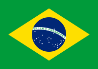 9.9. PORTARIA Nº 438/2009GSEAS MANAUS (BRASIL)I- DECLARAR a todas as Unidades da SEAS, e seus servidores, que os travestis e transexuais, deverão ser cadastrados e terão reconhecidos seus nomes sociais.II- ADJUCAR o pedido a Associação Garotos da Noite